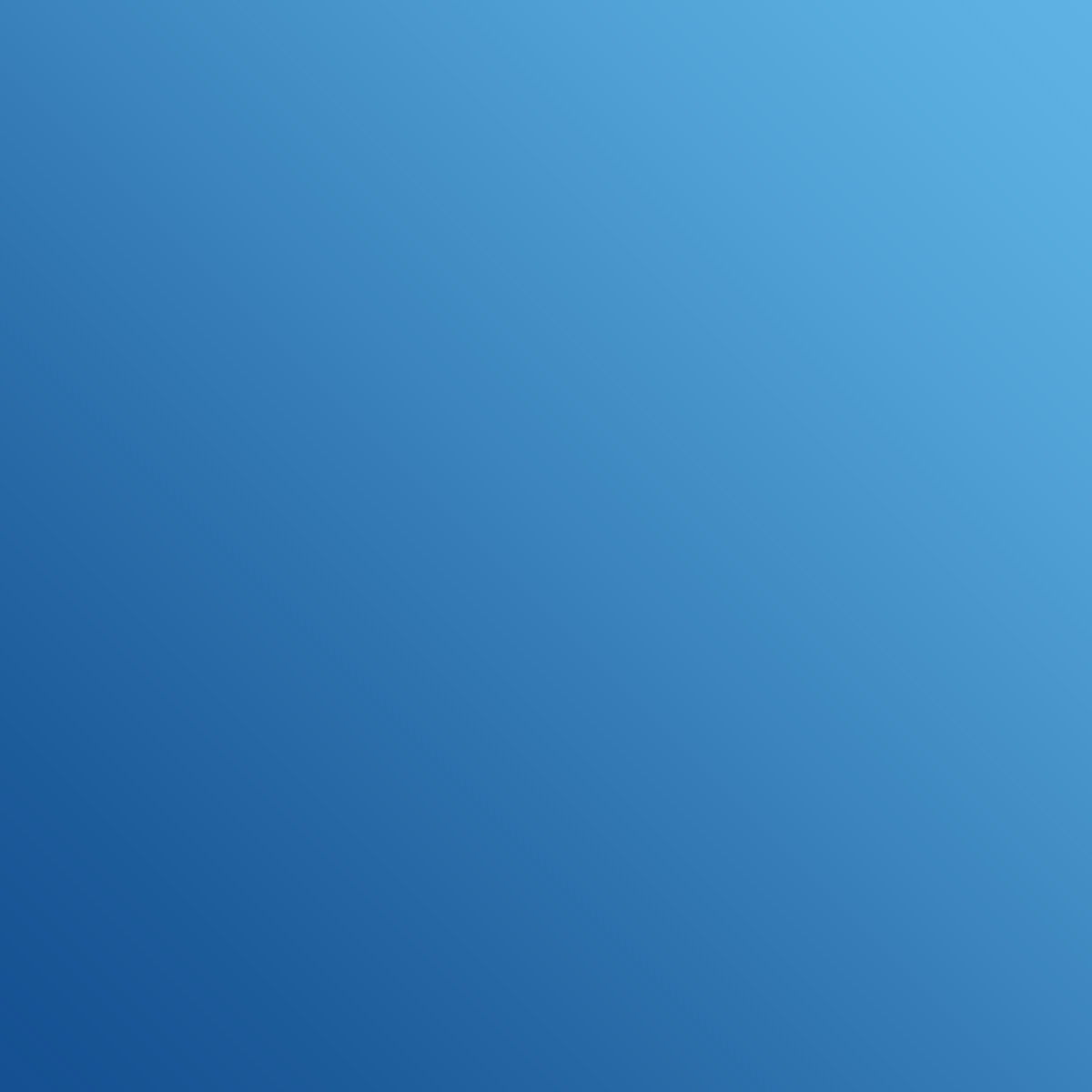 Qui sotto troverai dei modelli modificabili delle e-mail dell'evento/dei volantini che puoi adattare per la tua prossima riunione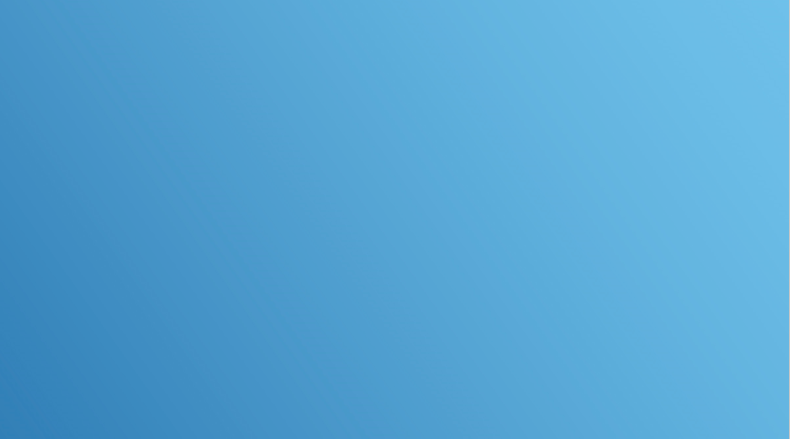 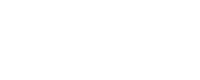 Conoscimi per saperne di più: 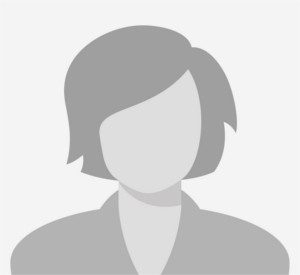 Sto organizzando un evento di lancio per presentare gli incredibili vantaggi di trasformazione dei cerotti LifeWave!Vieni ad ascoltare le storie ispiratrici di persone che hanno trasformato con successo la propria vita usando questi fenomenali prodotti olistici. Si tratta di prodotti naturali completamente privi di farmaci che producono risultati sostenibili e che cambiano la vita. Scopri di più nella mia prossimaPresentazione su salute e benessereOspitato da: _____________________Data/ora: _____________________Luogo: ________________________Se non puoi partecipare, ma desideri saperne di più su questa incredibile opportunità, contatta __________ al numero ____________________________________.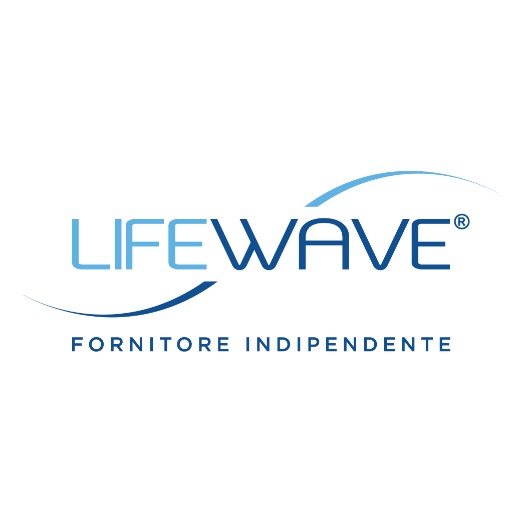 Conoscimi per saperne di più: Sto ospitando un evento per presentare gli incredibili benefici che cambiano la vita dei cerotti LifeWave!Vieni a scoprire tutto quel che riguarda questi prodotti fenomenali e anche come puoi guadagnare condividendoli anche tu! Scopri di più nella mia prossimaPresentazione su salute e benessereOspitato da: _____________________Data/ora: _____________________Luogo: ________________________Se non puoi partecipare, ma desideri saperne di più su questa incredibile opportunità, contatta __________ al numero ____________________________________.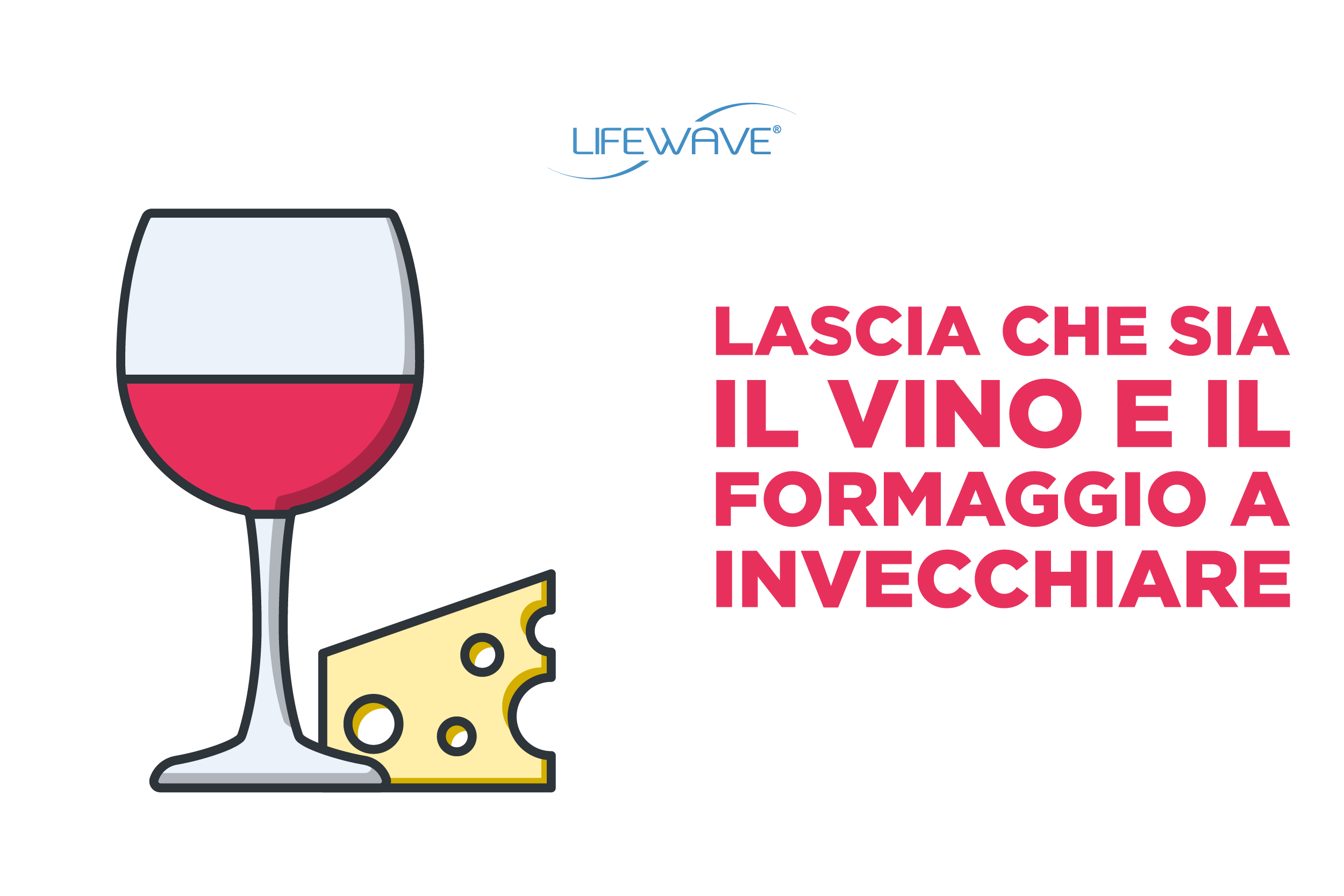 Unisciti per i cocktail e la conversazione!Goditi un bicchiere di vino e degli stuzzichini mentre impari come LifeWave cambierà la tua vita in meglio in più modi.Scopri i prodotti anti-aging che trasformeranno il tuo aspetto, le tue sensazioni, le tue prestazioni e le tue cure!LUOGOData/oraTi preghiamo di rispondere all'invito: Nome | Numero di telefonoIndirizzo e-mailPorta un amico a partecipare al sorteggio per vincere un prodotto gratuito!Se non puoi partecipare, ma desideri saperne di più su questa incredibile opportunità, contatta __________ al numero ____________________________________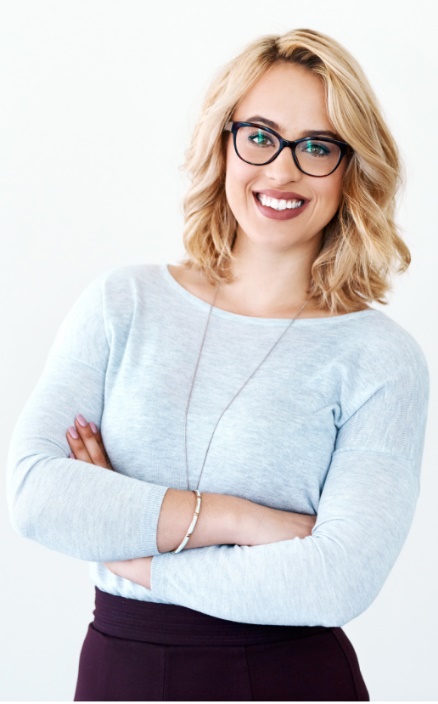 Nessuna esperienza richiestaFornite formazione completa e assistenzaAccesso a prodotti potenti che cambiano la vitaLavoro part-time o full-time da casa È IL MOMENTO DI VIVERE LA VITACHE HAI SEMPRE SOGNATOINCREDIBILI VANTAGGIIncremento di energiaAntidolorifico senza farmaci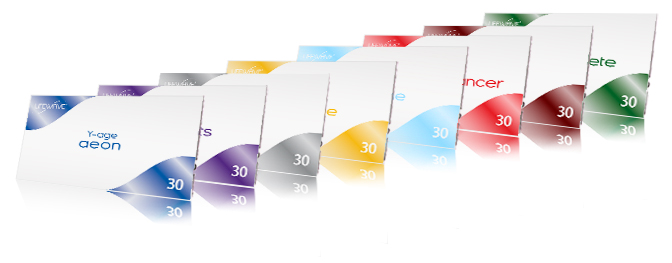 Cicatrizzazione delle ferite accelerataMiglioramento del sonno  VIVI A LUNGO       VIVI BENE     VIVI PIÙ GIOVANE“INSERISCI LA CITAZIONE”- XXXX XXXX Testo della parola LIFEWAVE seguito dal tuo NOME e POSIZIONE al numero 000-000-00 per registrare il tuo interesse. XXXX ti contatterà presto per darti maggiori informazioni su questa interessante opportunità ed eventi imminenti. 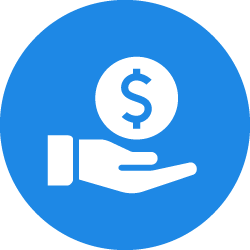 LIBERTÀ FINANZIARIALavora part-time o full-time da casaLavora le ore che vuoi TUPotenziale di guadagno infinito VENERDÌ9 AGO0:00P.M. Ospitato da IL TUO NOME QUI Indirizzo 1, Indirizzo 2 Indirizzo 3, 0000